Name:      YADAV VINAYAK DADASAHEBFathers/Husbands Name: DADASAHEBDepartment: MECHANICALDate of Joining: 01/01/2011 Designation: Assistant ProfessorPhone No.9766532789 Email ID: vdyadav.mech@dacoe.ac.inPermanent Address: Shivam Nivas A/P Umbraj Taluka:	 Karad    Dist.: Satara   State: MaharashtraLocal Address: Shivam Nivas A/P Umbraj Karad    Dist.: Satara   State: Maharashtra Marital Status: -Married Blood Group: O+veDate of Birth:  27th May 1984 Place of Birth: UmbrajEducational Qualification:Experience (Years):Paper/ Books Published:FDP/STTP/Seminars/Workshop organized/Attended: 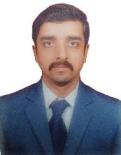 DegreeUniversity/BoardPercentage Class ObtainedYear of PassingPhDVTU Belgavi (Persuing)ME / M. TechShivaji University65%First Class2015BE / B. Tech Shivaji University64%First Class2005othersTeaching12 YearsIndustrial4 YearsOthersTotal16 YearsDetailsNationalInternationalStateSCI/ScopusIndexedUGCApprovedJournals5Conferences4DetailsOrganisedAttendedFDP/STTP525Seminar22Workshop12Technical Event25Others